………………………………………….…………………….                             Imię i nazwisko……………………………………….……………………….                                Nr albumuWNIOSEK O PRZYZNANIE RABATUOświadczam, że w …….……. roku ukończyłam/-em w Wyższej Szkole Biznesu w Gorzowie Wielkopolskim:studia pierwszego stopnia/ drugiego stopnia/ podyplomowe* na kierunku/ specjalności: …………………………………………………………………………………………………………………………………………………………….W związku z tym na podstawie pkt 24 Regulaminu opłat za studia podyplomowe proszę o udzielenie rabatu dla Absolwentów. Do wniosku załączam kserokopię: dyplomu ukończenia studiów pierwszego/ drugiego stopnia/ świadectwa studiów podyplomowych*.………………………………………….…………………….     Czytelny podpis* Niepotrzebne skreślićZałącznik do Zarządzenia nr 14 Rektora WSB z dn. 05.05.2023 r.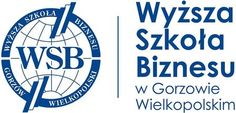 Gorzów Wielkopolski, dnia ……………………… 20…..… r.Gorzów Wielkopolski, dnia ……………………… 20…..… r.